Modello ALL. A OFFERTA TECNICA – SUB CRITERIO A5“SERVIZIO DI RILEVAMENTO DELLA TEMPERATURA DEI PASSEGGERI IN ARRIVO NEI PORTI DI CAGLIARI, OLBIA, GOLFO ARANCI E PORTO TORRES PER IL CONTRASTO ALLA DIFFUSIONE EPIDEMIOLOGICA DA COVID 19 CON L’IMPIEGO DI GUARDIE NON ARMATE - CODICE CIG 8570915ECB” – Importo a base d’asta € 665.160,00 oltre IVA – RUP Ing. Alessandra SalvatoOFFERTA TECNICA : QUALITA’ DELLA STRUTTURA ORGANIZZATIVACRITERIO A – SUBCRITERIO A5Il/la sottoscritto/a: _________________________________________ CF _______________________nato/a (luogo e data di nascita): ________________________________________________________residente in ______________________________________________________ Prov. _____________  Via/p.zza  __________________________________________________________________________in qualità di: ___________________________________________  della Ditta ___________________ __________________________________________________________________________________con sede in  ______________________________________________________ Prov. _____________ Via/p.zza  __________________________________________________________________________C.F.: _____________________________________ partita IVA  ________________________________fax ________________________ tel _____________________________________________________ e-mail _____________________________________________________________________________PEC  _______________________________________________________________________________ai fini dell’attribuzione dei punteggi per l’offerta tecnica, come esplicitato nel Capitolato Speciale d’Appalto facente parte integrante dei documenti di gara della presente procedura di affidamento, offre i seguenti servizi e le seguenti forniture:Criterio A. Qualità della struttura organizzativa Sub criterio A5: Disponibilità di personale formato per primo soccorso BLSD Porto di Cagliari:N° addetti al servizio formati per primo soccorso BLSD:_________Porto di Olbia Isola BiancaN° addetti al servizio formati per primo soccorso BLSD:_________Porto di Golfo Aranci:N° addetti al servizio formati per primo soccorso BLSD:_________Porto di Porto Torres:N° addetti al servizio formati per primo soccorso BLSD:_________       Firma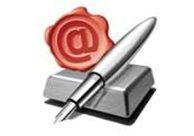 Il presente ALLEGATO A  OFFERTA TECNICA :QUALITA’ DELLA STRUTTURA ORGANIZZATIVACRITERIO A-  sub criterio A5 è composto di n. _______ pagine.